ProiectDecizie nr.6/15din 10 decembrie 2021                                                                             or.Briceni Cu privire la alocarea mijloacelor  financiare din componenta raională pentru procurarea mijloacelor fixe (10 generatoare) în unele instituții de învățământ     În temeiul prevederilor art. 43 alin.(2 ) al Legii nr.436-XVI din 28.12.2006 privind administraţia publică locală, în conformitate cu art. 26 din Legea nr.397-XV din 16.10.2003 privind finanţele publice locale, Regulamentului privind repartizarea şi utilizarea mijloacelor financiare din componenta raională pentru instituţiile de învăţământ primar şi secundar general, aprobat prin Hotărârea Guvernului nr.868 din 08.10.2014, art.5 punct 5), examinînd demersul Direcției Învățămînt, Tineret și Sport Briceni nr.758 din 23.11.2021, Consiliul raional Briceni,                       A DECIS:1. Se alocă, din componenta raională, Direcţiei Învăţământ Tineret şi Sport mijloace financiare în  sumă de de 240000.0 (două sute patruzeci mii) lei  pentru procurarea mijloacelor fixe (10 generatoare)  următoarelor instituții de învățământ:       l. Liceul Teoretic Briceni nr.1                       	- 24000,0 lei      2. Liceul Teoretic “Grigore Vieru” Briceni  	- 24000,0 lei      3. Liceul Teoretic Grimăncăuți                     	- 24000.0 lei      4. Liceul Teoretic Larga                                	- 24000.0 lei      5. Gimnaziul Cotiujeni                                   	- 24000,0 lei      6. Gimnaziul   Colicăuți                                  	- 24000,0 lei      7. Gimnaziul Larga                                         	- 24000,0 lei      8. Gimnaziul Șirăuți                                      	- 24000,0 lei,      9. Gimnaziul   Balasinești                               	- 24000,0 lei      10.Gimnaziul Halahora de Sus                       	- 24000.0 lei2. Direcţia Finanţe (dna Alla Lupașco): -  va asigura, efectuarea transferului mijloacelor financiare, alocate prin prezenta Decizie; - va asigura, reflectarea operaţiunilor bugetare conform procedurii stabilite, cadrului legal şi a prevederilor prezentei Decizii. 3. Dl Vitalie Ştirbu, şef Direcţia Invăţămînt, Tineret şi Sport Briceni va emite şi va semna actele necesare întru executarea prezentei Decizii.4. Dna Psenicinii Aurelia, contabil-șef în Contabilitatea centralizată  a Direcției Învăţămănt Tineret şi Sport, în baza prezentei decizii, va reflecta în evidență contabilă operațiunile de rigoare ce țin de îndreptare spre plată a sumelor alocate în bază facturilor prezentate.5.Controlul executării prezentei decizii va fi exercitat de Vicepreşedintele  raionului, dl Arcadie Dobuleac.Preşedintele raionului Briceni				       	                                Vitalii Lupașco Secretarul interimar alConsiliului raional Briceni                                                         Vadim SaracuțaSpecialist principalîn probleme juridice                                                                    Victor StatnîiȘeful Direcției Finanțe                                                                Alla LupașcoProiectDecizie nr.6/16din 10 decembrie 2021                                                                             or.Briceni Cu privire la alocarea mijloacelor financiare din componenta raională pentru procurarea mijloacelor fixe (3 cabinete lingofonice) în unele instituții de învățământ     În temeiul prevederilor art. 43 alin.(2) al Legii nr.436-XVI din 28.12.2006 privind administraţia publică locală, în conformitate cu art. 26 din Legea nr.397-XV din 16.10.2003 privind finanţele publice locale, Regulamentului privind repartizarea şi utilizarea mijloacelor financiare din componenta raională pentru instituţiile de învăţământ primar şi secundar general, aprobat prin Hotărârea Guvernului nr.868 din 08.10.2014, art.5 punct 5), examinînd demersul Direcției Învățămînt, Tineret și Sport Briceni nr.760 din 23.11.2021 Consiliul raional Briceni,                        A DECIS:1.  Se alocă, din componenta raională, Direcţiei Învăţământ Tineret şi Sport mijloace financiare în  sumă de de 240000,0 (două sute patruzeci mii) lei  pentru procurarea mijloacelor fixe (3 cabinete lingofonice) următoarelor instituții de învățământ:      - Liceul Teoretic Briceni nr.1                         	 - 80000,0lei      - Liceul Teoretic “Grigore Vieru” Briceni   	 	 - 80000,0lei      - Liceul Teoretic Caracușenii Vechi             	 - 80000,0 lei 2. Direcţia Finanţe (dna Alla Lupașco): -  va asigura, efectuarea transferului mijloacelor financiare, alocate prin prezenta Decizie; - va asigura, reflectarea operaţiunilor bugetare conform procedurii stabilite, cadrului legal şi a prevederilor prezentei Decizii. 3.  Dl Vitalie Ştirbu, şef Direcţia Învăţămînt, Tineret şi Sport Briceni va emite şi va semna actele necesare întru executarea prezentei Decizii.4.   Dna Psenicinii Aurelia, contabil-șef în Contabilitatea centralizată  a Direcției Învăţământ Tineret şi Sport, în baza prezentei decizii, va reflecta în evidență contabilă operațiunile de rigoare ce țin de îndreptare spre plată a sumelor alocate în bază facturilor prezentate.5.Controlul executării prezentei decizii va fi exercitat de Vicepreşedintele  raionului, dl Arcadie Dobuleac.Preşedintele raionului Briceni				       	                                        Vitalii Lupașco Secretarul interimar alConsiliului raional Briceni                                                                      Vadim SaracuțaSpecialist principalîn probleme juridice                                                                                 Victor StatnîiȘeful Direcției Finanțe                                                                             Alla LupașcoProiectDecizie nr.6/17din 10 decembrie 2021                                                                             or.Briceni Cu privire la alocarea mijloacelor financiare din componenta raională pentru reparația capitală a pavajului la Gimnaziul Balasinești     În temeiul prevederilor art. 43 alin.(2) al Legii nr.436-XVI din 28.12.2006 privind administraţia publică locală, în conformitate cu art. 26 din Legea nr.397-XV din 16.10.2003 privind finanţele publice locale, Regulamentului privind repartizarea şi utilizarea mijloacelor financiare din componenta raională pentru instituţiile de învăţământ primar şi secundar general, aprobat prin Hotărârea Guvernului nr.868 din 08.10.2014, art.5 punct 5), Consiliul raional Briceni, A DECIS: 1. Se alocă, din componenta raională, Direcţiei Învăţământ Tineret şi Sport mijloace financiare în  sumă 140000,0 ( una sută patruzeci mii ) lei pentru  reparația capitală a pavajului la Gimnaziul Balasinești. 2. Direcţia Finanţe (dna Alla Lupașco): - va asigura, efectuarea transferului mijloacelor financiare, alocate prin prezenta Decizie; - va asigura, reflectarea operaţiunilor bugetare conform procedurii stabilite, cadrului legal şi a prevederilor prezentei Decizii. 3. Dl Vitalie Ştirbu, şef Direcţia Învăţămînt, Tineret şi Sport Briceni va emite şi va semna actele necesare întru executarea prezentei Decizii. 4. Controlul executării prezentei decizii va fi exercitat de Vicepreşedintele raionului, dl Arcadie Dobuleac.Preşedintele raionului Briceni				       	                                   Vitalii Lupașco Secretarul interimar alConsiliului raional Briceni                                                               Vadim SaracuțaSpecialist principalîn probleme juridice                                                                        Victor StatnîiȘeful Direcției Finanțe                                                                    Alla LupașcoREPUBLICA MOLDOVACONSILIUL RAIONAL BRICENIPREŞEDINTELERAIONULUI BRICENI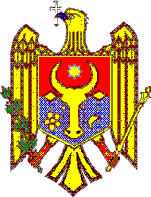 РЕСПУБЛИКА МОЛДОВАРАЙОННЫЙ СОВЕТ БРИЧЕНЬПРЕДСЕДАТЕЛЬРАЙОНА БРИЧЕНЬor.Briceni,str. Independenţei 48Tel.2-20-58, fax.2-34-92МД 4700 г. Бричень, бд. Индепенденцей, 48Tel.2-20-58, fax.2-34-92REPUBLICA MOLDOVACONSILIUL RAIONAL BRICENIPREŞEDINTELERAIONULUI BRICENIРЕСПУБЛИКА МОЛДОВАРАЙОННЫЙ СОВЕТ БРИЧЕНЬПРЕДСЕДАТЕЛЬРАЙОНА БРИЧЕНЬor.Briceni,str. Independenţei 48Tel.2-20-58, fax.2-34-92МД 4700 г. Бричень, бд. Индепенденцей, 48Tel.2-20-58, fax.2-34-92REPUBLICA MOLDOVACONSILIUL RAIONAL BRICENIPREŞEDINTELERAIONULUI BRICENIРЕСПУБЛИКА МОЛДОВАРАЙОННЫЙ СОВЕТ БРИЧЕНЬПРЕДСЕДАТЕЛЬРАЙОНА БРИЧЕНЬor.Briceni,str. Independenţei 48Tel.2-20-58, fax.2-34-92МД 4700 г. Бричень, бд. Индепенденцей, 48Tel.2-20-58, fax.2-34-92